體育活動成果記錄表體育活動成果記錄表活動名稱：111年全國冬季短水道游泳錦標賽活動名稱：111年全國冬季短水道游泳錦標賽活動時間：111/12/7-12活動地點：嘉義中正大學帶隊教練：林盟凱帶隊教練：林盟凱參與人員：楊翔聿，蔡沛妤參與人員：楊翔聿，蔡沛妤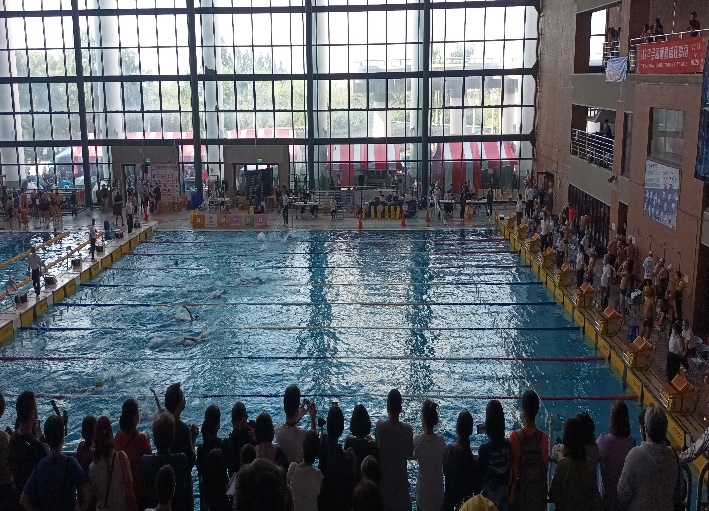 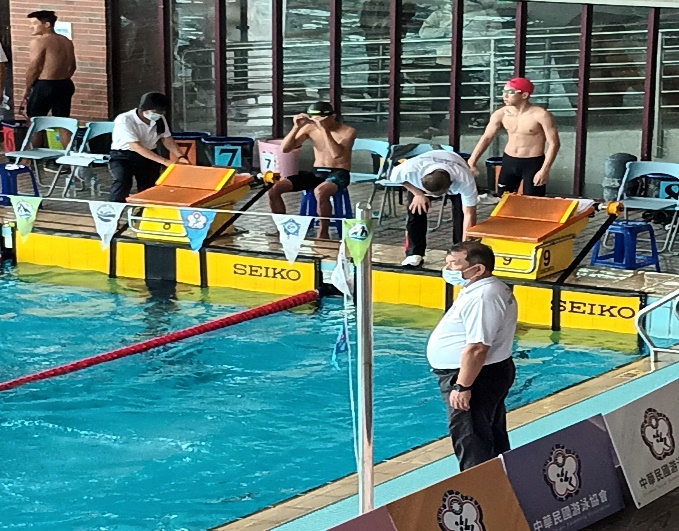 照片說明： 高女比賽照片說明： 50M仰式預賽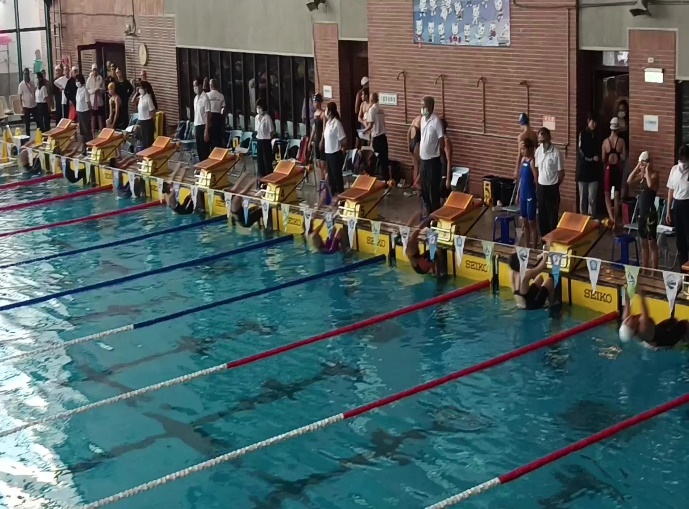 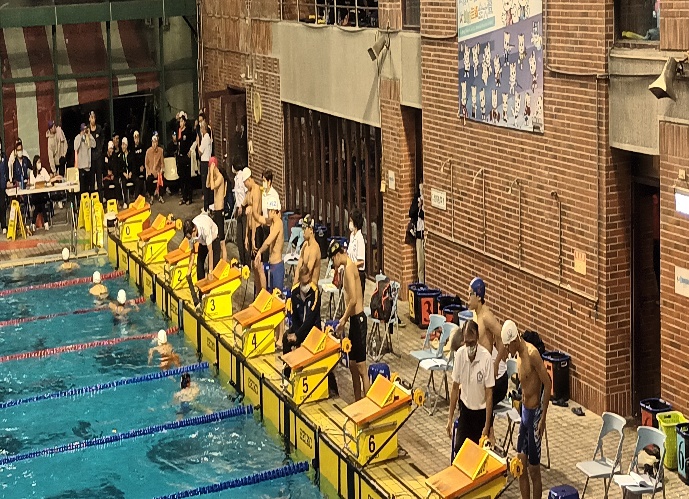 照片說明： 高女50M仰式預賽照片說明： 100M仰式預賽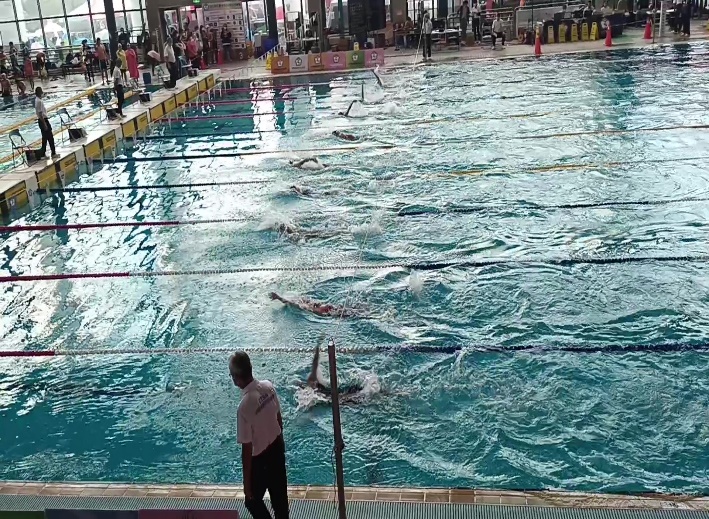 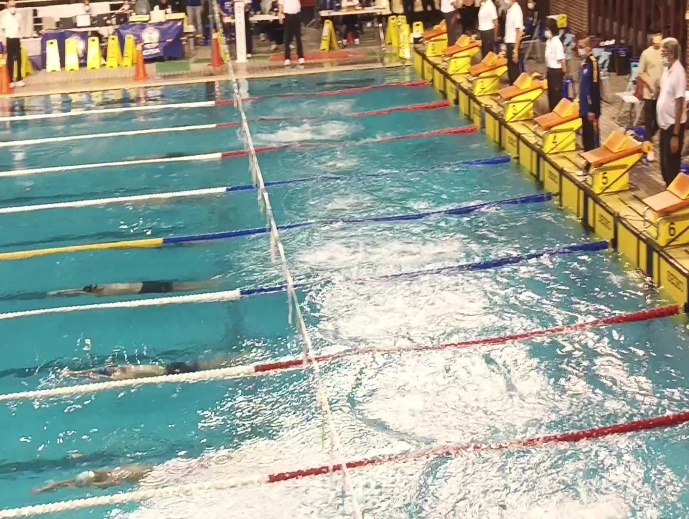 照片說明： 高女第四天預賽照片說明： 50M仰式決賽，第六名